Referat, ekstra rådsmøte i Faglig råd for design og håndverk Mandag 19. mars 2018 kl. 11:00-16:00Sted: Utdanningsdirektoratet, møterom; TollbyggetDagsorden for ekstra rådsmøte i FRDH, mandag 19. mars 2018:9.2.18 		Godkjenning av innkalling og dagsorden til rådsmøte 19. mars 201810.2.18 	Godkjenning av referat fra rådsmøte 28. februar 201811.2.18		Ny tilbudsstruktur i yrkesfag fra skoleåret 2020-202112.2.18		Oppdrag – nye læreplaner på yrkesfag v/ Marianne Westbye13.2.18		Fylkesbesøk 201814.2.18		Eventuelt9.2.18 	Godkjenning av innkalling og dagsorden til ekstra rådsmøte 19.3.2018Forslag til vedtak:Innkalling og dagsorden godkjennes10.2.18 	Godkjenning av referat fra rådsmøte 28. februar 2018Forslag til vedtak:Referatet godkjennes med en rettelse. «Rådsmedlem Stein Kristiansen tar kontakt med fylkesutdanningsdirektør i Sogn og Fjordane …»11.2.18 	Ny tilbudsstruktur i yrkesfag fra skoleåret 2020-2021Kunnskapsdepartementet har fastsatt endringer i tilbudsstrukturen for de yrkesfaglige utdanningsprogrammene etter at forslag om endringer har vært på offentlig høring. Endringene vil gjelde fra skoleåret 2020-21. Utdanningsdirektoratet vil om kort tid få i oppdrag av Kunnskapsdepartementet å gjennomføre endringene. Dette innebære blant annet å oppdatere innholdet i dagens læreplaner, utvikle læreplaner for nye fag, og vurdere navn på nye utdanningsprogram, fagbetegnelser og yrkesbetegnelser. Endringene påvirker utdanningsprogrammet for design og håndverk, som nå deles i to;Frisør, blomster og interiørdesign Design og tradisjonshåndverkMedieproduksjon inngår i nytt utdanningsprogram; IKT- og medieproduksjon.Aktivitørfaget går over til helse- og oppvekstfag.(NB! Alle navnene er foreløpig arbeidstittel!)Lenke finner du her: ny struktur i yrkesfagVedtak: 
Rådet tar saken til orientering. 12.2.18	Oppdrag – nye læreplaner i yrkesfagAnne Katrine Kaels, avd.dir. i AFO innledet til saken.De faglige rådene vil få i oppdrag å utvikle en beskrivelse av det sentrale innholdet i lærefagene i utdanningsprogrammet. Beskrivelsene skal være til hjelp for læreplangruppene i arbeidet med nye læreplaner på yrkesfag, i tillegg til å revidere/ oppdatere fagbeskrivelsene i Europass. Rådene får budsjett og koordinatoransvar for arbeidet i samarbeid med sitt nettverk. Midlene skal dekke reise, -møte og eventuelle overnattingskostnader. Budsjettet vil bli vurdert etter omfanget av eventuelle endringer etter vedtatt tilbudsstruktur.Arbeid med sentralt innhold i fag danner utgangspunkt for læreplanarbeidet som starter i september/oktober. Oppdraget/ bestillingen for dette arbeidet er ikke ferdig utarbeidet, det bli sendt til rådene så snart det er klart. Oppdraget vil bli mer detaljert enn det som ble presentert i rådsmøtet 28.februar.Samtidig pågår prosessen med å oppnevne nye faglige råd for de nye utdanningsprogrammene. Inntil videre oppnevnes det egne utvalg/grupper/ekspertutvalg som ivaretar fagene i de nye utdanningsprogrammene og oppdraget med å gå igjennom det sentrale innholdet i fagene.Det vil bli mulighet for et ekstra møter etter sommeren for å ferdigstille arbeidet. Vedr. ekspertutvalg:Dele rådet i tre grupper/ekspertutvalg:- mediefagene sammen med de øvrige fagene som skal ligge til IKT og mediefag- tradisjonshåndverk- frisør, blomst og interiør- og utstillingsdesign, og maskør- og parykkRådet kommer med forslag til personer/representanter, Udir oppnevner. For å sikre en god representasjon fra fag er det mulig at man kan gå bredere ut enn kun tariffpartene. Tar utgangspunkt i dagens representanter i de faglige rådene, men mulig man utvider til andre ved behov. Faglig råd bes om å komme med forslag til representanter til utvalgene. Rådsmedlemmene ble fordelt på de ulike utvalgene/ekspertgruppene.Vedr. faggrupperListen over fag ble gjennomgått og fordelt mellom rådsmedlemmene som har i oppgave å komme med forslag til fagpersoner til arbeidet med sentralt innhold i fag innen 6.april til Marianne Monsrud. Forslag til personer skal inneholde navn, arbeidssted og kontaktinformasjon. Marianne sender så denne over til fagansvarlig. Det er Udir som sender ut invitasjonen til dette arbeidet. Vedtak:Rådet tar informasjonen om prosessen til orientering, og avventer endelig oppdrag fra direktoratet. I mellomtiden jobber rådsmedlemmene med å foreslå fagpersoner til arbeidet med de enkelte fagene.  13.2.18	Fylkesbesøk 2018	Faglig råd for design og håndverk har fått innvilget fylkesbesøk til Sogn og Fjordane. Dato for besøket ble fastsatt til 5.- 7. november 2018 i siste rådsmøte.	Rådsmedlem Birgit Båfjord legger frem et utkast til reiserute, skole- og bedriftsbesøk i rådsmøte.Leikanger (fylkeshuset+)- Jølster – besøke bedrift med tekstil produksjon, (2 forslag), Lunsj hos Audhild Viken (souvernirbutikk) – Stryn (FRDH møte) – Hornindal Feel free production/ møbelprodusent – Nordfjordeid besøke Eid vgs – evt besøke et vikingested – fly fra Ørsta/Volda. Vedtak:Det var enighet om at forslaget er bra. Fagansvarlig og rådsleder følger opp avtaler og program.14.2.18	EventueltTil neste møte/ fast på alle møter: aktivitetsplan		Vår saksbehandler: Avdeling for fagopplæring, Monika ThollefsenTlf: 23 30 13 82Epost: mot@udir.noVår saksbehandler: Avdeling for fagopplæring, Monika ThollefsenTlf: 23 30 13 82Epost: mot@udir.noVår saksbehandler: Avdeling for fagopplæring, Monika ThollefsenTlf: 23 30 13 82Epost: mot@udir.noVår dato:04.04.2018Vår referanse:2018/12965Vår dato:04.04.2018Vår referanse:2018/12965Deres dato:Deres referanse: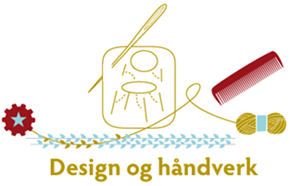 Fra arbeidstakersidenFra arbeidsgiversidenDeltakereJanne Ottersen FraasKjetil Larsen (vara for Niels Killi)Karina Sandnes Kristin EilertsenKristin Mulleng SezerLise FjeldJan Kristian Pettersen (vara for Cato Karpow)Ragnvald NoreØistein PreusSolveig Torgersen GrinderFra skoleverket/skoleeierAndre organisasjonerBrith Antonsen Marianne MonsrudBirgit Båfjord (vara som møter fast for Pål Wang Engedahl frem til 1.6.18)Stein KristiansenKjersti NormannAgathe Waage (EO)Meldt forfall UtdanningsdirektoratetMattias HaarMarianne Westbye, avdeling for læreplan videregående og voksenopplæringViil Gombos, avdeling for læreplan videregående og voksenopplæring (sak 11.2)Anne Katrine Kaels, avdeling for fagopplæring (sak 11.2)Saksliste: